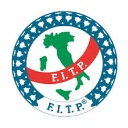 Il Segretario GeneraleCatanzaro 11.11.2021Al Sig. PresidenteAi signori Dirigenti Nazionali FITP								LORO SEDIOggetto: Avvio RUNTSEgregi colleghi,la riforma del terzo settore è arrivata al momento più importante della sua realizzazione. Con il Decreto del 26 ottobre 2021 n. 561 il direttore generale del terzo settore - Ministero del lavoro e delle politiche sociali ha stabilito il termine di avvio del nuovo Registro Unico Nazionale del Terzo Settore (RUNTS), fissandolo nella data del 23 NOVEMBRE 2021.Cosa succede, quindi, dal 23 novembre 2021?La situazione per le Odv e le Aps già iscritte ai registri regionali e provincialiA partire dal 23.11. 2021 gli uffici delle regioni presso i quali sono iscritte le APS e le ODV devono, entro tre mesi a decorrere da tale data, trasmettere all’Ufficio del RUNTS (Ministero del lavoro e delle politiche sociali) i dati degli enti presso di loro iscritti, compresi l’atto costitutivo e lo statuto “aggiornato.  Inizia cioè quel processo di “trasmigrazione automatica” che l’art 54, codice del Terzo settore (CTS) prevede per questi enti, disciplinato dall’art. 31 del decreto ministeriale n.106 del 15 settembre 2020 (decreto RUNTS). Tale trasmigrazione deve avvenire entro la data del 21 febbraio 2022;Dal 23 novembre 2021 non sarà più possibile iscriversi ai registri regionali e provinciali delle Odv e delle Aps, che rimarranno operativi solo per i procedimenti di iscrizione o cancellazione ancora pendenti al 22 novembre 2021; una volta conclusi tali procedimenti, i registri regionali delle Odv e delle Aps verranno definitivamente soppressi;Trasferiti i dati dalla Regione al RUNTS, partono ulteriori 180 giorni entro i quali l’ufficio del RUNTS è chiamato a verificare per ogni ente la sussistenza di tutti i requisiti previsti per l’iscrizione al registro unico (nella sezione A per le Odv, nella sezione B per le Aps);Se dalla verifica dovesse risultare che la documentazione a disposizione è incompleta, oppure che vi sono motivi che impediscono l’iscrizione, l’ufficio del Ministero assegna all’ente un ulteriore termine di 60 giorni per sanare la situazione; durante tale periodo il procedimento è sospeso e ricomincia a decorrere dal momento in cui l’ente ha dato riscontro alla richiesta. A titolo di esempio, alcune condizioni ostative all’iscrizione potrebbero essere il mancato adeguamento dello statuto, o l'assenza dei requisiti per essere iscritti come Odv o Aps. Qualora l’ente non dia riscontro entro 60 giorni alle richieste dell’ufficio, è prevista la mancata iscrizione al registro unico con conseguente comunicazione da parte dell’ufficio competente. Quando, invece, i documenti a disposizione sono completi e la verifica dei requisiti si conclude positivamente, il RUNTS dispone l’iscrizione nel registro e comunica tale esito all’ente.  Nel caso in cui l’ufficio competente non emani alcun provvedimento espresso di diniego entro i menzionati 180 giorni, vale il meccanismo del silenzio assenso, e l’ente deve quindi essere iscritto nella sezione di provenienza;N.B. Da quanto appena descritto si comprende come le Odv e le Aps non vengono iscritte nel Runts già alla data del 23 novembre 2021; quello è, infatti, solamente il momento in cui ha inizio il procedimento di migrazione, a conclusione del quale gli enti potranno essere iscritti nel registro unico qualora siano in possesso di tutti i requisiti previsti dalla normativa. La situazione per gli enti di nuova costituzione e per quelli non iscritti nei registri regionaliLe associazioni e le fondazioni che ad oggi non risultano iscritte ad alcun registro di settore (quindi che non siano in possesso delle qualifiche di Odv, Aps) possono iscriversi al Runts a partire dal 24 novembre 2021; stesso discorso vale per gli enti di nuova costituzione, per i quali non è previsto alcun requisito temporale minimo per presentare la domanda di iscrizione. Il decreto ministeriale n. 106 del 2020 prevede inoltre che, qualora le procedure telematiche non siano ancora pienamente applicabili nel momento in cui il registro unico diviene operativo, gli enti possono comunque presentare domanda di iscrizione attraverso una apposita modulistica resa disponibile sul portale del Runts (art. 38, c. 1). I tempi per le nuove iscrizioni sono i seguenti:L’ufficio competente del Runts deve, entro 60 giorni dalla ricezione della domanda, verificare la completezza della documentazione, oltre che la sussistenza delle condizioni previste per l’iscrizione;Se la domanda è corretta e completa, l’ente viene iscritto nella sezione del registro indicata nella domanda di iscrizione;Qualora invece la domanda non sia completa, o comunque necessiti di essere integrata, l’ufficio invita l’ente a farlo assegnandogli un termine non superiore a 30 giorni per provvedere;Entro 60 giorni dalla ricezione della documentazione richiesta, l’ufficio provvede ad iscrivere l’ente o gli comunica i motivi ostativi all’accoglimento della domanda;In assenza di un qualsiasi provvedimento da parte dell’ufficio del Runts nei termini previsti, si applica anche qui il meccanismo del silenzio assenso e, pertanto, la domanda di iscrizione si ritiene accolta. ATTENZIONELa partenza del RUNTS prevista per il 23.11.2021 non vuol dire che la riforma sia completata, in quanto mancano ancora alcuni decreti attuativi e l’approvazione della Commissione Europea alle norme fiscali da applicare agli enti del terzo settore che pertanto rimangono sospese sino a tale autorizzazione.Pertanto, l’operatività del Runts nel 2021 non corrisponderà (quasi certamente) alla parallela entrata in vigore del nuovo regime fiscale nel 2022. Ciò significa che gli enti non profit si potranno iscrivere nel Runts ED ACQUISIRE LA QUALIFICA DI ETS, ma potranno/dovranno applicare il regime fiscale previsto dalla precedente normativa.N.B. Per quanto sopra riportato, invito, cortesemente, il Presidente Nazionale e tutti i Dirigenti Nazionali a dare la massima diffusione delle informazioni a Voi trasmesse dal Segretario Generale. Il Direttore Cocca valuti, come sempre, la possibilità di dare il necessario spazio alla suddetta nota in tutti gli organi informativi della FITP.Cordiali saluti								IL SEGRETARIO GENERALE            								          Franco Megna